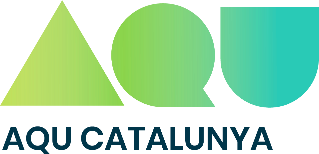 Curriculum vitae de l’activitat docentPauta - model normalitzat per a la sol·licitud de certificació i avaluació de l’activitat docentNombre de fulls que conté:      Nom i cognoms:      Nom sentit:      Data:      Signatura:La persona signant declara que són certes les dades d’aquest currículum i assumeix, en cas contrari, les responsabilitats que es derivin de les inexactituds que hi figurin.Cal signar al marge de cadascuna de les pàgines.Aquest currículum es presenta sense perjudici que en el procés d’avaluació es pugui demanar a la persona interessada l’ampliació i la justificació de la informació que conté.S’ ha de repetir aquesta estructura tantes vegades com calgui.S’ha de repetir aquesta estructura tantes vegades com calgui.S’ha de repetir aquesta estructura tantes vegades com calgui.S’ha de repetir aquesta estructura tantes vegades com calgui.Justificants i annexos: únicament en el cas que alguna de les referències anteriors no quedi prou clara, adjunteu-ne una còpia.0. Dades personals0. Dades personals0. Dades personals0. Dades personals0. Dades personals0. Dades personals0. Dades personals0.1. Dades personals0.1. Dades personals0.1. Dades personals0.1. Dades personals0.1. Dades personals0.1. Dades personals0.1. Dades personalsNom i cognomsNom i cognomsNom sentitNom sentitNom sentitNom sentitNom sentitDNIDNIData de naixementData de naixementData de naixementData de naixementData de naixementSexe Home       DonaSexe Home       DonaGènere Masculí   Femení   No-binariGènere Masculí   Femení   No-binariGènere Masculí   Femení   No-binariGènere Masculí   Femení   No-binariGènere Masculí   Femení   No-binari0.2. Situació professional actual0.2. Situació professional actual0.2. Situació professional actual0.2. Situació professional actual0.2. Situació professional actual0.2. Situació professional actual0.2. Situació professional actualFacultat, escola, centreFacultat, escola, centreFacultat, escola, centreCategoria professionalCategoria professionalCategoria professionalActivitat que desenvolupa (professor/a del departament...)Activitat que desenvolupa (professor/a del departament...)Activitat que desenvolupa (professor/a del departament...)Data d’incorporació al centreData d’incorporació al centreData d’incorporació al centreData d’incorporació al centre1. Formació acadèmica1. Formació acadèmica1. Formació acadèmica1. Formació acadèmica1. Formació acadèmica1. Formació acadèmica1. Formació acadèmica1.1. Formació acadèmica1.1. Formació acadèmica1.1. Formació acadèmica1.1. Formació acadèmica1.1. Formació acadèmica1.1. Formació acadèmica1.1. Formació acadèmicaLlicenciatura o enginyeria      Llicenciatura o enginyeria      Llicenciatura o enginyeria      Llicenciatura o enginyeria      Llicenciatura o enginyeria      Llicenciatura o enginyeria      Llicenciatura o enginyeria      Centre:      Centre:      Data d’obtenció:      Data d’obtenció:      Data d’obtenció:      Data d’obtenció:      Data d’obtenció:      Màster o postgrau      Màster o postgrau      Màster o postgrau      Màster o postgrau      Màster o postgrau      Màster o postgrau      Màster o postgrau      Centre:      Centre:      Data d’obtenció:      Data d’obtenció:      Data d’obtenció:      Data d’obtenció:      Data d’obtenció:      Doctorat      Doctorat      Doctorat      Doctorat      Doctorat      Doctorat      Doctorat      Centre:      Centre:      Data d’obtenció:      Data d’obtenció:      Data d’obtenció:      Data d’obtenció:      Data d’obtenció:      Director de la tesi:      Director de la tesi:      Títol de la tesi:      Títol de la tesi:      Títol de la tesi:      Títol de la tesi:      Títol de la tesi:      1.2. Ajuts i beques1.2. Ajuts i beques1.2. Ajuts i beques1.2. Ajuts i beques1.2. Ajuts i beques1.2. Ajuts i beques1.2. Ajuts i bequesFinalitat:      Finalitat:      Finalitat:      Finalitat:      Finalitat:      Finalitat:      Finalitat:      Centre o institució:      Centre o institució:      Centre o institució:      Centre o institució:      Centre o institució:      Centre o institució:      Centre o institució:      Entitat finançadora:      Entitat finançadora:      Entitat finançadora:      Entitat finançadora:      Entitat finançadora:      Entitat finançadora:      Entitat finançadora:      Període:      Període:      Període:      Període:      Període:      Període:      Període:      1.3. Idiomes que domina1.3. Idiomes que domina1.3. Idiomes que domina1.3. Idiomes que domina1.3. Idiomes que domina1.3. Idiomes que domina1.3. Idiomes que dominaIdioma1.      2.      3.      Idioma1.      2.      3.      Idioma1.      2.      3.      Idioma1.      2.      3.      Idioma1.      2.      3.      Idioma1.      2.      3.      Idioma1.      2.      3.      2. Experiència docent2. Experiència docent2. Experiència docent2. Experiència docent2. Experiència docent2. Experiència docent2. Experiència docent2. Experiència docent2.1. Trajectòria docent2.1. Trajectòria docent2.1. Trajectòria docent2.1. Trajectòria docent2.1. Trajectòria docent2.1. Trajectòria docent2.1. Trajectòria docent2.1. Trajectòria docent2.1.1. Àmbit nacional2.1.1. Àmbit nacional2.1.1. Àmbit nacional2.1.1. Àmbit nacional2.1.1. Àmbit nacional2.1.1. Àmbit nacional2.1.1. Àmbit nacional2.1.1. Àmbit nacionalDocència en titulacions de grau: diplomatures, enginyeries tècniques, arquitectura tècnica, llicenciatures, enginyeries, arquitecturaDocència en titulacions de grau: diplomatures, enginyeries tècniques, arquitectura tècnica, llicenciatures, enginyeries, arquitecturaDocència en titulacions de grau: diplomatures, enginyeries tècniques, arquitectura tècnica, llicenciatures, enginyeries, arquitecturaDocència en titulacions de grau: diplomatures, enginyeries tècniques, arquitectura tècnica, llicenciatures, enginyeries, arquitecturaDocència en titulacions de grau: diplomatures, enginyeries tècniques, arquitectura tècnica, llicenciatures, enginyeries, arquitecturaDocència en titulacions de grau: diplomatures, enginyeries tècniques, arquitectura tècnica, llicenciatures, enginyeries, arquitecturaDocència en titulacions de grau: diplomatures, enginyeries tècniques, arquitectura tècnica, llicenciatures, enginyeries, arquitecturaDocència en titulacions de grau: diplomatures, enginyeries tècniques, arquitectura tècnica, llicenciatures, enginyeries, arquitecturaAny d’activitat (curs     -     ; institució:      )Any d’activitat (curs     -     ; institució:      )Any d’activitat (curs     -     ; institució:      )Any d’activitat (curs     -     ; institució:      )Any d’activitat (curs     -     ; institució:      )Any d’activitat (curs     -     ; institució:      )Any d’activitat (curs     -     ; institució:      )Any d’activitat (curs     -     ; institució:      )TitulacióAssignaturaAssignaturaAssignaturaNre. de crèditsNre. de crèditsTeoria/pràcticaTeoria/pràcticaDocència en doctoratDocència en doctoratDocència en doctoratDocència en doctoratDocència en doctoratDocència en doctoratDocència en doctoratDocència en doctorat(curs     -     ; institució:      )(curs     -     ; institució:      )(curs     -     ; institució:      )(curs     -     ; institució:      )(curs     -     ; institució:      )(curs     -     ; institució:      )(curs     -     ; institució:      )(curs     -     ; institució:      )AnyPrograma, assignatura, treballs de recercaPrograma, assignatura, treballs de recercaPrograma, assignatura, treballs de recercaPrograma, assignatura, treballs de recercaNre. de crèditsNre. de crèditsNre. de crèditsDocència en postgrausDocència en postgrausDocència en postgrausDocència en postgrausDocència en postgrausDocència en postgrausDocència en postgrausDocència en postgraus(curs     -     ; institució:      )(curs     -     ; institució:      )(curs     -     ; institució:      )(curs     -     ; institució:      )(curs     -     ; institució:      )(curs     -     ; institució:      )(curs     -     ; institució:      )(curs     -     ; institució:      )AnyPrograma, assignaturaPrograma, assignaturaPrograma, assignaturaPrograma, assignaturaNre. de crèditsNre. de crèditsNre. de crèdits2.1.2. Àmbit internacional (adopteu el mateix esquema que a l’apartat 2.1.1)2.2. Valoració de la trajectòria docent2.2.1. Autoavaluació de l’activitat docent** L’autoinforme d’avaluació ha de fer referència a:Valoració de les tasques relacionades amb l’activitat docent i aportacions significatives, en especial les realitzades el darrer quinquenni (màxim 5 aportacions)Valoració de la trajectòria docent, en especial el darrer any (màxim 1 pàgina)Valoració dels resultats acadèmicsValoració de la satisfacció dels estudiants (aportar evidències dels resultats de les enquestes)Reacció del professor/a a l’informe de la universitat i dels resultats de les enquestes de satisfacció dels usuaris2.3. Implicació i participació en la millora i la innovació docent2.3.1. Implementació de metodologies docents (inclou noves tecnologies)** Especialment projectes acreditats per la institució o altres òrgans2.3.2. Actualització de material docent** Especifiqueu la naturalesa del material i el grau d’accés públic al seu contingut2.3.3. Creació de programes, cursos i assignatures** Assenyaleu únicament les assignatures i els programes dissenyats ex novo2.3.4. Direcció acadèmica de programes** Especifiqueu el nombre, els anys i el centre on s’imparteixen2.3.5. Coordinació d’assignatures** Únicament en el cas de diversos grups o professors implicats2.4. Tasques docents complementàries2.4.1. Tutories d’orientació als alumnes** Exercides dins de programes d’acció tutorial (certificats o acreditats pel centre o la institució)2.4.2. Altres (p. ex. suport a activitats extracurriculars)2.5. Publicacions docents*2.5. Publicacions docents*2.5. Publicacions docents*2.5. Publicacions docents** Marqueu amb un asterisc aquelles contribucions que provinguin d’un projecte d’innovació o d’experiències formals de millora docent* Marqueu amb un asterisc aquelles contribucions que provinguin d’un projecte d’innovació o d’experiències formals de millora docent* Marqueu amb un asterisc aquelles contribucions que provinguin d’un projecte d’innovació o d’experiències formals de millora docent* Marqueu amb un asterisc aquelles contribucions que provinguin d’un projecte d’innovació o d’experiències formals de millora docent2.5.1. Llibres o capítols de llibre2.5.1. Llibres o capítols de llibre2.5.1. Llibres o capítols de llibre2.5.1. Llibres o capítols de llibreAutors (p. o. de firma):      Autors (p. o. de firma):      Autors (p. o. de firma):      Autors (p. o. de firma):      Títol:      Títol:      Editorial:      Editorial:      ISBN:      Dipòsit legal:      Dipòsit legal:      Any:      Nombre de pàgines (especialment en les aportacions a compilacions):      Nombre de pàgines (especialment en les aportacions a compilacions):      Nombre de pàgines (especialment en les aportacions a compilacions):      Nombre de pàgines (especialment en les aportacions a compilacions):      Autors (p. o. de firma):      Autors (p. o. de firma):      Autors (p. o. de firma):      Autors (p. o. de firma):      Títol:      Títol:      Editorial:      Editorial:      ISBN:      Dipòsit legal:      Dipòsit legal:      Any:      Nombre de pàgines (especialment en les aportacions a compilacions):      Nombre de pàgines (especialment en les aportacions a compilacions):      Nombre de pàgines (especialment en les aportacions a compilacions):      Nombre de pàgines (especialment en les aportacions a compilacions):      2.5.2. RevistesAutors (p. o. de firma):      Títol:      Revista (títol, núm., any, volum, pàgines):      Autors (p. o. de firma):      Títol:      Revista (títol, núm., any, volum, pàgines):      2.5.3. Congressos (feu la presentació segons la tipologia de congrés internacional, nacional, local)2.5.3. Congressos (feu la presentació segons la tipologia de congrés internacional, nacional, local)2.5.3. Congressos (feu la presentació segons la tipologia de congrés internacional, nacional, local)Autors (p. o. de firma):      Autors (p. o. de firma):      Autors (p. o. de firma):      Títol de la contribució:      Títol de la contribució:      Títol de la contribució:      Internacional Nacional Local 2.5.4. Informes dels projectes d’innovació pedagògica no publicats** Especifiqueu el destinatari de l’informe i la font de consulta2.5.5. Presentacions en congressos, seminaris, tallers sobre projectes d’innovació pedagògica2.5.5. Presentacions en congressos, seminaris, tallers sobre projectes d’innovació pedagògica2.5.5. Presentacions en congressos, seminaris, tallers sobre projectes d’innovació pedagògicaAutor:      Autor:      Autor:      Títol:      Títol:      Títol:      Nom del congrés:      Lloc:      Any:      Tipus de presentació (ponència, comunicació, pòster, altres):      Tipus de presentació (ponència, comunicació, pòster, altres):      Tipus de presentació (ponència, comunicació, pòster, altres):      Internacional Nacional Local 2.6. Formació docent universitària2.6.1. Estades en centres i programes de formació específica en docència universitària2.6.2. Cursos, seminaris, tallers de formació didàctica i pedagògica rebuts2.7. Altres mèrits i materials docents